Al Dirigente Scolasticodell'Istituto di Istruzione Superiore Giotto Ulivi – Borgo San LorenzoOGGETTO: Richiesta congedo ordinario durante il periodo di attività scolasticaIl/La  sottoscritto/a 	, chiede di poter usufruire di un giorno di congedo ordinario.Dichiara che in tale giorno non ha impegni per attività funzionali all’insegnamento e di farsi sostituire per il proprio orario di insegnamento con altro personale in servizio presso la stessa sede alla condizione che non vengano a determinarsi oneri aggiuntivi anche per l'eventuale corresponsione di compensi per ore eccedenti.I docenti che si impegnano per la sostituzione dichiarano:di essere liberi da impegni di orario in altre classi/sezioni;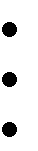 di non essere impegnati in ore a disposizione per completamento dell'orario di servizio; di non pretendere alcuna retribuzione per l'ora (o le ore) prestate in eccedenza all'orario.Il docente richiedente garantisce che il servizio di sostituzione sarà assicurato nel seguente modo:Giorno  	Borgo San Lorenzo,  	firma del richiedentesi concede	¨ non si concedeIl Dirigente Scolastico____________________oraclassedocente che sostituiscefirma